Publicado en Madrid el 20/04/2021 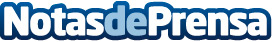 Yunbit es multitenant, mucho más que cloud computingYunbit, empresa fabricante de software desde 2004, apuesta por la arquitectura multitenant para su plataforma de soluciones cloudDatos de contacto:María Cumplido Badiola911021570Nota de prensa publicada en: https://www.notasdeprensa.es/yunbit-es-multitenant-mucho-mas-que-cloud Categorias: Madrid E-Commerce Software http://www.notasdeprensa.es